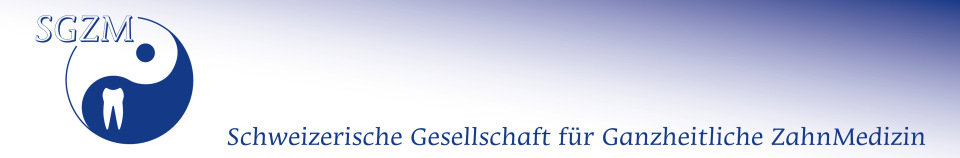 05.10.2017Sehr geehrte Kolleginnen und KollegenIch möchte Sie zu einer Fortbildung mit Dr.med.dent.Dr.(PhD) Johann Lechner einladen. Der Kurs richtet sich an alles Aerzte und Zahnärzte, die sich mit chronischen Pathologien beschäftigen und thematisiert die  möglichen Wechselwirkungen zwischen Belastungen der Kieferarealen mit dem ganzem Organismus.Johann Lechner ist einer der innovativsten Zahnärzte im Bereich Komplementärmedizin.  Seit 1980 in der eigenen Praxis in München, hat er nicht nur die Testsystem Skasys und MindLINK (mit)entwickelt, sondern auch viel publiziert.Bisher veröffentlichte er 10 Bücher (eines wurde sogar auf Mandarin übersetzt)  - zum Thema Komplementäre Zahnmedizin und Bioenergetische Medizin, sowie zahlreiche Publikationen in Fachzeitschriften, darunter 6  PubMed indexierte wissenschaftliche Publikationen. (Infos unter: www.dr-lechner.de, https://www.researchgate.net/profile/Johann_Lechner/publications,  http://www.ncbi.nlm.nih.gov/pubmed/  search Lechner Johann). Weitere Tätigkeiten:-2007: Patenterteilung zur berührungslosen Informationsübertragung mit den MindLINK® Testsystemen (www.minfdlink.info) , die zu Decodierung und therapeutischer Perspektiven psycho-emotionaler und medizinischer Blockaden auf Bewusstseinsebene dienen.-2015: erster BDSF-Geprüfter Sachverständiger für Ganzheitliche Zahnmedizin/Oralmedizin in Deutschland-Internationale Seminare in Europa, USA und Brasilen, sowie Referententätigkeit in China (Universitätszahnklinik Peking 2011, Bejing Cancer Congress 2015; Shanghai 9.th World Cancer Congress 2016);- Neben Forschungen zu Zahntoxinen (www.orotox.de) beschäftigt sich Johann Lechner seit Jahren mit dem Problem der fettig- degenerativen Osteonekrosen/Osteolyen im Kieferknochen (FDOK, NICO). Diese mangelhaft durchbluteten Areale im medullären Kieferknochen können durch ihre über 50-fache Überexpression von Entzündungsbotenstoffen bei fast allen chronischen Krankheiten eine induzierende Rolle spielen. Diese Mediatoren stellen eine wissenschaftlich anerkannte Verbindung von lokalen Prozessen einer „silent inflamation“ im Kiefer, einem Herd, zu systemisch-immunologischen Krankheitsbildern dar. In dem zweitägigen Seminar stellt Johann Lechner sein Praxiskonzept vor, das er in Zusammenarbeit mit Labormedizinern, Physikern und anderen integrativ Denkenden entwickelt hat. Es ist eine einmalige Gelegenheit, sich über diese umstrittenen Verfahren direkt bei einem führenden Experten zu informieren. Das detaillierte Programm finden Sie auf Seite 3.Mit kollegialen GrüssenDr.med.dent. Urs Weilenmann, Präsident SGZMKursdatum: 	Fr./ Sa. 26./27.1.2018. 9h15 – 17h15. (16 Fortbildungsstunden)Ort :		Region Zürich (Richtet sich nach Anzahl der Voranmeldungen)Kosten: 	Fr. 1000.- für SGZM Mitglieder, sonst Fr. 1200.-  (inkl. Mittagsverpflegung und Pausengetränke.)	Nur 1 Tag: Fr. 600.-  für SGZM Mitglieder, sonst Fr. 700.-	Frühbuchungsrabatt bis 10. November 2017: Fr. 50.-Anmeldung:		Sekretariat SGZM.   Tel.: 031 952 57 03  kurse@sgzm.ch Als kleine Gesellschaft sind wir darauf angewiesen, die Lokalität nach Anzahl der Teilnehmer zu richten. Bitte teilen Sie unserem Sekretariat bis Ende zum 10. November 2017 mit, ob Sie Interesse haben. Später wird die Platzzahl beschränkt sein.Zusatzkurs:Die Grundlagen für das von Johann Lechner entwickelten Testsystem können mit dem klassischen biochemischen Denkmodell nicht nachvollzogen werden. Wir empfehlen daher den Kolleginnen und Kollegen, die sich mit dieser Thematik noch nicht befasst haben, einen Vorkurs. Dort werden neue Denkmodelle zur Biologie diskutiert wie Aspekte der Chaostheorie, Quantenphysik und Biophotonenforschung.Datum: 	Do.18.1.2018, 18h15 bis 20h15. (2 Fortbildungsstunden)Ort: 		ZürichKosten: 	Fr. 90.-Anmeldung:	SGZM Sekretariat Tel.: 031 952 57 03  kurse@sgzm.ch Programm Tag 1, Freitag, 26. Januar 2018: Referent: Dr.Dr.(PhD) Johann LechnerTagesthema:  Lokale Osteolyse im Kiefer–Systemische „Herd“-WirkungDie fettig-degenerative Osteolyse im Kiefer (FDOK)Wie sieht eine FDOK aus?Wie ist sie zu diagnostizieren2D-OPG, 3D-DVT, TAU (Transalveoläre Ultraschalltechnik)Die „Aseptisch-Ischämische Osteonekrose im Kieferknochen“ –Warum Aseptisch?Systemische Wirkung einer FDOKDie Zytokin-Profile der FDOK – Eine ErstentdeckungFDOK-Zytokine als Krankheitsursache für Krebs, Multiple Sklerose uvam.FDOK und Trigeminusneuralgie/Gesichtsschmerz – Die Schiene hilft nicht immerWie ist die Systemwirkung zu erkennen – Wohin wirkt die FDOK? Der wurzelgefüllte Zahn – Endodontie systemisch betrachtetLokale Toxine mit OroTox®Systemisch-immunologische Toxinwirkung FDOK unter Endodontie – Intraossäre Fortsetzung der EndodontieTitan-Implantate – Der Nagel in der Gesundheit? Titan – Immer für jeden verträglich?FDOK-Osteolyse und Titan-ImplantateMetallfreie Alternative – Bilanz nach 15 Jahren Keramik-ImplantatenMaxillo-Mandibuläre Osteoimmunologie – Eine neue Dimension der ZahnmedizinDer VitaminD-RezeptorHämatopoese im fettig-degenerativen Knochenmark – Geburtsfehler der LymphozytenBiphosphonate und FDOK – Wo ist Henne und Ei?Tag 2, Samstag, 27. Januar 2018Referenten: Dr.Dr.(PhD) Johann Lechner, Frau Vita Berger (MindLINK Coach)	Herr Robert Huber /(CEO Fa. MindLINK)Tagesthema:  Energetik, Information und praktische Problemlösungen mit dem Dialog mit dem Inneren Bewusstsein – Das Skalarwellen gestützte Testsystem MindLINK®.Während der Vorträge haben die Teilnehmer Gelegenheit sich kostenlos von Frau Vita Berger testen zu lassen.Das „Mindfield“ als Schlüssel zur individualisierten MedizinDie Physik des BewusstseinsPraxis der Mindfield-Generierung und -DecodierungDiagnose und Therapie über Resonanzen des Inneren Bewusstseins – Kinesiologie des MindReflex-TestsDie „Psyche hinter der Krankheit“ - Die Praxis Decodierungder psycho-emotionalen Blockaden mit myEmoTEST®.Die Zeitschiene der BlockadeDie Personen hinter der BlockadeDie positiven Affirmationen zur Auflösung der BlockadeZelle, Zellorganelle oder Organ – Wo sitzt das primäre körperliche Defizit? PrevenTEST®Die Bezüge von Zähnen und OrganenDie Substitution von DefizitenDie Steuerung der Therapie mit Spagyrik und HomöopathieWie „alt“ bin ich – Mitochondrien und OxidationEsse ich das für mich Richtige? – Das individuelle Ernährungsprogramm zum Testen myMenuTEST®Herr Robert Huber: Wie finanziere ich die MindLINK® Testsysteme ökonomisch und effizient?